Урок литературного чтения 2 класс
Тема: «Как сказки сказываются»Педагогические цели: способствовать формированию представления о появлении сказок, их рождении; создать условия для развития умения пересказывать сказку по плану, высказывать свое мнение.Планируемые результаты образования.Предметные: подробно пересказывают текст сказки по плану; воспринимают на слух рассказ учителя.Личностные: эмоционально «проживают» текст, выражают свои эмоции; объясняют, почему конкретные поступки можно оценить как «хорошие» или «плохие» с позиции известных и общепринятых правил.Метапредметные (критерии сформированности/оценки компонентов универсальных учебных действий – УУД).Регулятивные: понимают выделенные учителем ориентиры действия в учебном материале; работают по предложенному учителем плану; выставляют оценку своей работе.Познавательные: общеучебные – ориентируются в тексте; извлекают необходимую информацию из художественного текста; логические – овладевают навыками смыслового чтения; находят в тексте незнакомые слова, определяют их значение разными способами; устанавливают причинно-следственные связи.Коммуникативные: оформляют свои мысли в устной форме (на уровне предложения или небольшого текста); слушают и понимают речь других; осознанно читают вслух и «про себя».Сценарий урокаI. Мотивирование к учебной деятельности (организационный момент).II. Проверка домашнего задания.Выполнение задания  в тетради (с. 2, задание 3).– Перескажите сказку по плану:1. Братья отправляются в путь.2. Первый бой Ивана.3. Второй бой Ивана.4. Третий бой и победа.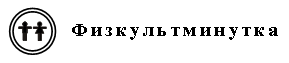 Эй, кузнец!..Эй, кузнец-молодец,Захромал мой жеребец.(Шагают, припадая то на одну,то на другую ногу.)Ты подкуй его опять!– Отчего ж не подковать?(Разводят руки в стороны.)Вот гвоздь, вот подкова –Раз, два – и готово!(Ударяют кулаками перед собойв воздухе на каждое слово.)III. Постановка проблемы.– Мы все прочитали одну и ту же сказку, а одинаково ли рассказали ее разные ученики?– Подберите к слову «сказка» родственные слова. (Сказка – сказывать, рассказывать).– Как же сказываются сказки?IV. Открытие учениками нового знания.– Значит, сказка – это то, что рассказывается, это устный рассказ о чем-либо интересном как для исполнителя, так и для его слушателя. Но всякий ли интересный рассказ является сказкой? (Предположения учащихся.)– Народ в своих пословицах и поговорках отметил особенность сказок: «Не рассказывай сказки!», «Все это – сказки!». О чем это говорит? (О том, что сказка повествует о таких событиях, которые в жизни произойти не могут, они невероятны, фантастичны.)– Вспомните и приведите примеры таких невероятных событий. (Например, Лиса учила волка хвостом ловить рыбу.)– Кто же создает сказки? В старину создателями сказок были их исполнители – многие и многие безымянные сказочники. Народная сказка, в отличие от литературной, всегда рассказывалась, а не читалась. В исполнении разных сказочников сказки полностью совпасть не могут. Даже один сказочник одну и ту же сказку не сможет повторить слово в слово.V. Самостоятельная работа с самопроверкой.– А как вы понимаете слова А. С. Пушкина: «Сказка ложь, да в ней намек! Добрым молодцам урок»? (Высказывания учащихся.)– Часто в сказках «ложь» оказывается самой настоящей правдой: она учит нас быть добрыми и справедливыми, противостоять злу, презирать хитрецов и льстецов, учит нас честности, преданности, смелости, коллективизму. (Приводят примеры сказок под руководством учителя.)VI. Итог урока. Рефлексия.– Что нового для себя вы узнали сегодня на уроке?– О чем еще хотели бы узнать?– Как оцениваете свою деятельность на уроке? Что получилось лучше всего? Над чем нужно работать больше?Оценка  своей работы на уроке.